Муниципальное Бюджетное Общеобразовательное Учреждение«Цивильская средняя общеобразовательная школа №1имени Героя Советского Союза М.В. Силантьева»города Цивильск Чувашской РеспубликиThe Planet of Treesразвивающе-познавательный кроссворд для учащихся 7-8 классов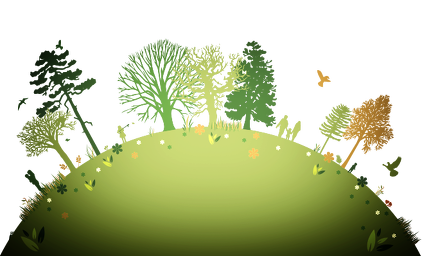 Автор:учитель английского языкаСтепанова Ольга Михайловна2018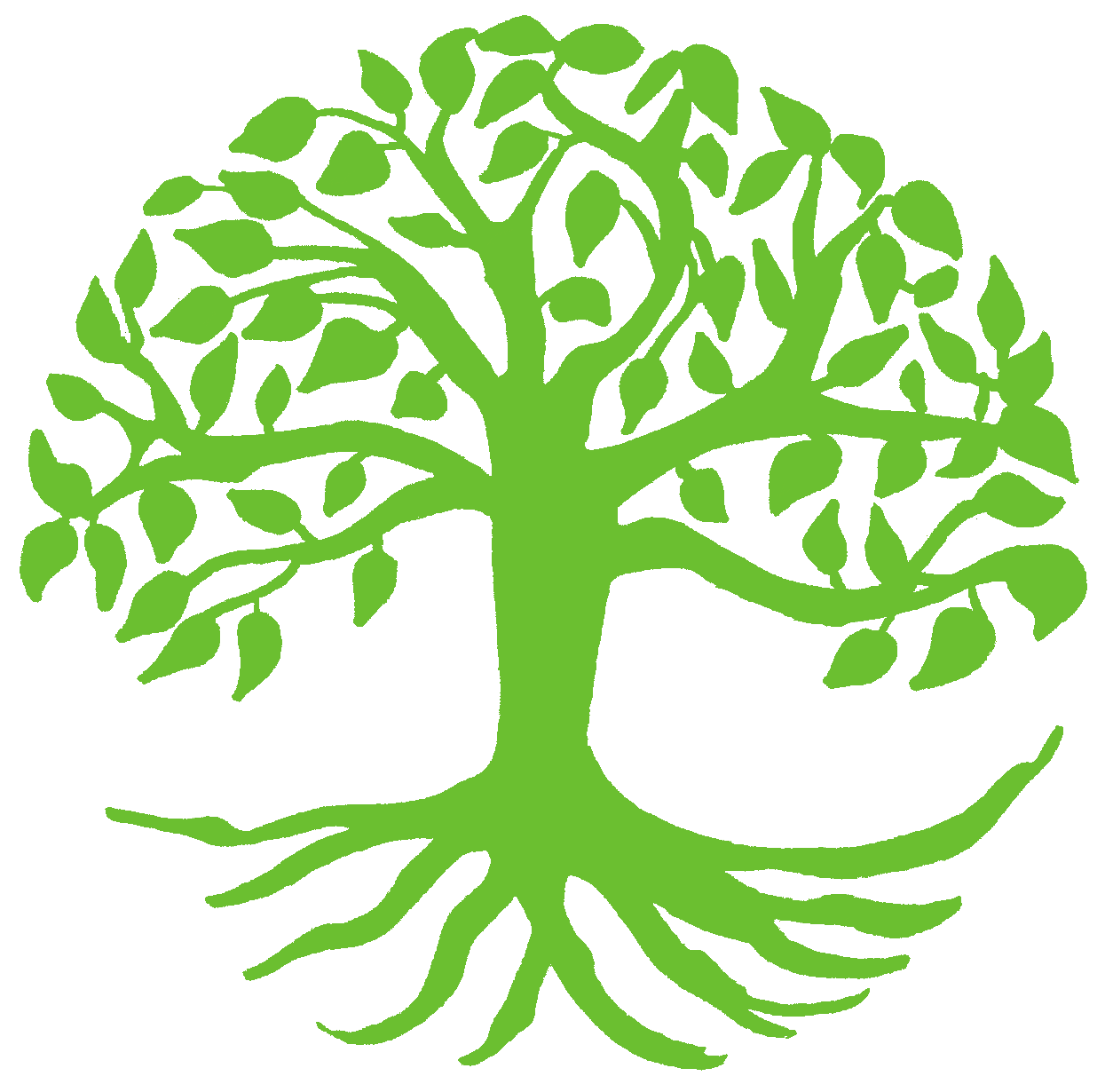 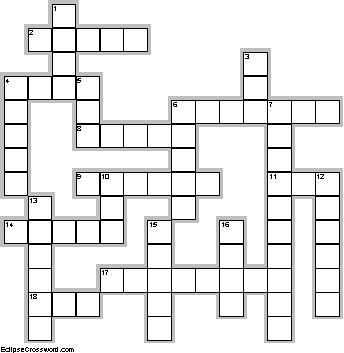 Across 2.	Орешник4.	Липа6.	Кипарис8.	Клён9.	Баобаб11.	Осина14.	Берёза17.	Каштан18.	ДубDown1.	Пальма3.	Ель4.	Лиственница5.	Вяз6.	Кедр7.	Эвкалипт10.	Ясень12.	Тополь13.	Ива15.	Бук16.	СоснаОтветы 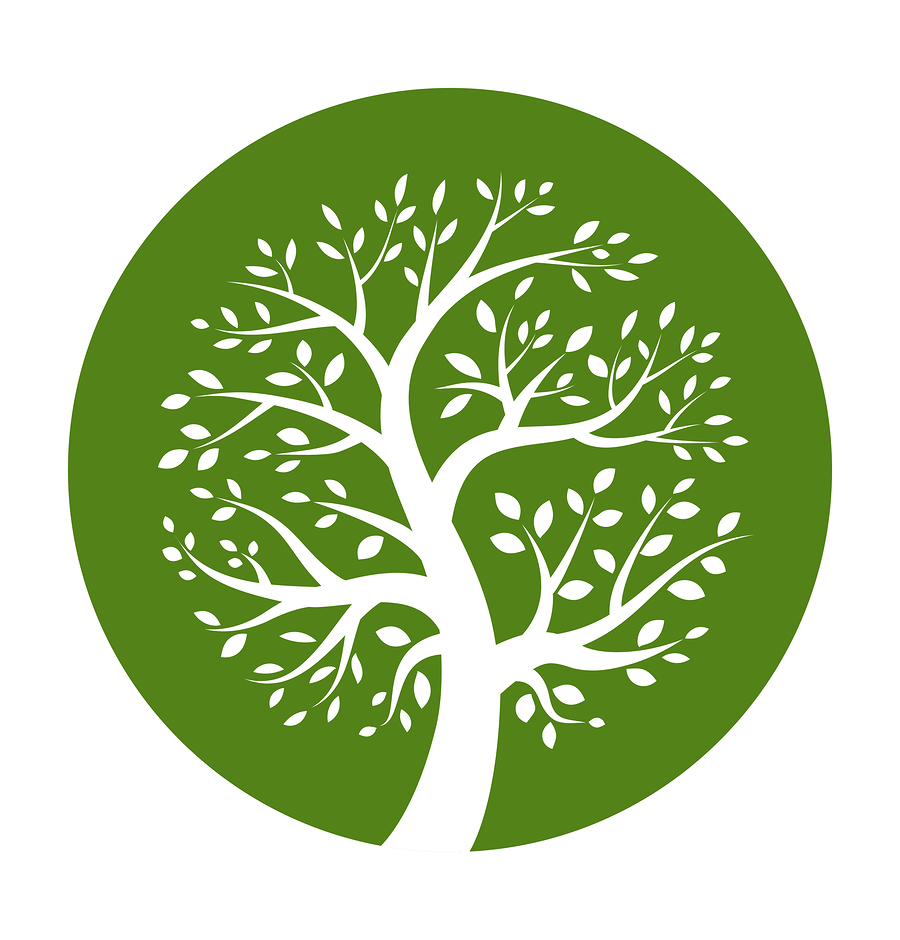 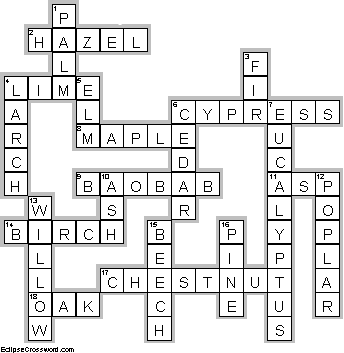 Across2.	HAZEL—Орешник4.	LIME—Липа6.	CYPRESS—Кипарис8.	MAPLE—Клён9.	BAOBAB—Баобаб11.	ASP—Осина14.	BIRCH—Берёза17.	CHESTNUT—Каштан18.	OAK—ДубDown1.	PALM—Пальма3.	FIR—Ель4.	LARCH—Лиственница5.	ELM—Вяз6.	CEDAR—Кедр7.	EUCALYPTUS—Эвкалипт10.	ASH—Ясень12.	POPLAR—Тополь13.	WILLOW—Ива15.	BEECH—Бук16.	PINE—Сосна